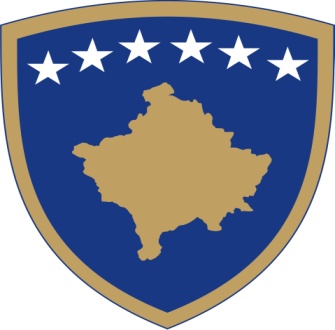 Republika e KosovësRepublika Kosova-Republic of KosovoQeveria - Vlada – GovernmentMinistria e Zhvillimit Rajonal Ministarstvo za Regionalni RazvojMinistry of Regional Development___________________________________________________________________________UDHËZUES PËR APLIKANTËPROGRAMI PËR ZHVILLIM RAJONAL 2018PRISHTINËJanar 2018UDHËZUESI PËR APLIKANTË, NGA PROGRAMI PËR ZHVILLIM RAJONAL 2018HYRJEProgrami për Zhvillimi Rajonal ka për qëllim të kontribuojë në krijimin e kushteve për zhvillimin e ekonomik rajonal të qëndrueshëm në të gjitha rajonet ekonomike të Kosovës dhe për të promovuar zhvillimin socio-ekonomik,  mjedisor dhe kulturor të balancuar. Shuma e këtij programi për vitin 2018 do të jete 2,000,000.00 euro.Objektivi i përgjithshëmProgrami për Zhvillim Rajonal 2,000,000.00 € për vitin 2018, MZHR ka programuar me qëllim të përkrahjes së infrastrukturës për zhvillim socio-ekonomik në pesë rajonet ekonomike.Rezultatet SpecifikeKrijimi i këtij Programi do t'i mundësoj komunave për të zhvilluar më tej rolin e tyre udhëheqës në përmirësimin e zhvillimit socio-ekonomik përmes një projekti që kontribuon në  një apo më shumë prioritete të listuara në Strategjinë e tyre  për Zhvillimit Rajonal/lokal.Llojet e aktiviteteveProjektet do të kategorizohen si investime kapitale, të ndërlidhura me objektivin e përgjithshëm të Programit.Vlera e projekteve qe aplikojnë komunatKërkesat për financim duhet të jenë prej  50,000.00 deri 200,000.00 euro. Të gjitha shpenzimet e propozuara të buxhetit duhet të jenë të pranueshme sipas LMFPP (Ligji për menaxhimin e financave publike dhe përgjegjësitë) të Kosovës dhe Ligjin e Prokurimit Publik te Kosovës (LPPK) që duhet të zbatohet gjatë gjithë kohës. Kriteret e PranueshmeVetëm komunat janë të lejueshme të aplikojnë për Programin për zhvillim rajonal. Aplikantët tjerë potencial si Këshillat e komuniteteve, OJQ, Asociacionet e ndryshme etj. duhet t’i adresojnë kërkesat e tyre përmes komunës.Komuna duhet të propozoj projektin që është në pajtueshmëri me objektivin e përgjithshëm te Programin për zhvillim rajonal;Një projekt ideor, dhe vlerësimi paraprak i kostos duhet të përgatitet nga komunat. Projekt ideor duhet të jetë në pajtueshmëri me normat ekzistuese dhe standardet e aplikueshme në Kosovë;Projekti ideor duhet te hartohet ne harmoni me standardet e vlerësimit te ndikimit në mjedis (aty ku është e aplikueshme)  të aprovuar nga Ministria e Mjedisit dhe Planifikimi Hapësinor.Projekti duhet te jete projekt i ri dhe jo vazhdimësi e ndonjë projekti tjetër;Projekti duhet të përfundojë brenda vitit 2018SI TË APLIKONI;Ky udhëzues dhe format për aplikim janë në Ministrin e Zhvillimit Rajonal. Pyetjet në formularin e aplikimit duhet të plotësohen sa më shumë që të jetë e mundur. Të gjitha pyetjet në formular janë të rëndësishme për aplikantët mirëpo kërkohet vëmendje e veçantë më sa vijon: Qëllimi i përgjithshëm dhe objektivat e projektit;Pse është i nevojshëm projekti;Partneriteti në mes të komunave është  i obligueshëm, roli, përfshirja dhe kontributi i partnerit (ve) duhet të jenë të definuar mirë (Përjashtimisht kërkesave individuale të komunave); Cilat janë rezultatet e drejtpërdrejta të projektit;A mundet projekti të përfundoj me kohë dheQëndrueshmëria e projektit.Nëse një komunë ka miratimin ose bashkëpunimin për projektet e tyre me ministritë përkatëse, të dhënat duhet t’i bashkëngjiten kërkesës. Një bashkëpunim i tillë është shpesh i nevojshëm për projektet lidhur me turizmin, bujqësinë, mjedisin dhe infrastrukturën tjetër komunale. Formulari i aplikimit është në shtojcën (1) dhe duhet të plotësohet në mënyrë elektronike. Ai duhet të dorëzohet në MZHR deri më datë 09.02.2018 (Përjashtimisht kërkesave individuale të komunave), në formën e printuar të kërkesës origjinale, të nënshkruar nga kryetari/partnerët si dhe një kopje. Vlerësimi i projektitKomisioni i vlerësimit do të jetë nga stafi i MZHR-së. Gjatë procesit të vlerësimit, komisioni i vlerësimit mund të kërkoj nga ministritë/komunat përkatëse informata shtesë për një projekt propozim specifik. Vetëm ato projekt-propozime që arrijnë një rezultat minimal prej 50% të pikëve  do të kualifikohen. Ne rastin kur kemi  aplikime jo cilësore nga një rajon (rajone) i veçantë (ta), bilanci i pashpenzuar do të ndahet për projekte te tjera të vlerësuara. Nëse Programi vihet në dispozicion (p.sh nëpërmjet projekteve të miratuara mirëpo që kanë dështuar të pajtohen me Marrëveshjen e Mirëkuptimit), atëherë komisioni i  vlerësimit do të rekomandon  projektin e ardhshëm për miratim nga lista rezervë. Aplikacionet  e suksesshme/ pa-suksesshmeKomunat me aplikime të suksesshme, do të jenë të informuara se projektet e tyre janë miratuar dhe  do të ju ofrohen Marrëveshjet  e Mirëkuptimit (MM) të cilat do të hartohen nga MZHR-ja. Pasi që të nënshkruhet MM në mes të palëve nënshkruese, MZHR apo komuna varësisht nga MM do të filloj me procedurat për implementimin e projekteve. Për projektet që nuk e kalojnë pragun e pikëve prej 50% komunat do të informohen nga MZHR.Kushtet e pranueshmërisëKy fond do të jetë i hapur për aplikime nga partneritetet e komunave. Çdo komunë mund të paraqes vetëm një aplikacion si lider, dhe një aplikacion si  partner me komuna tjera (Përjashtimisht për aplikacionet individuale të komunave).  Aplikacionet duhet të ndjekin kriteret e përcaktuara në paketën e aplikimit dhe duhet të jenë brenda kompetencave vetanake të komunave siç përcaktohet në Nenin 17 të Ligjit për Vetëqeverisje Lokale në Kosovë. Kostot e pranueshme Kosto e pranueshëm e projektit duhet te përfshinë kosto esenciale për sigurimin e realizmit të suksesshëm  të projektit.Kostot  e papranueshmeTë gjitha shpenzimet për zhvillimin dhe menaxhimin e projektit sa i përket burimeve njerëzore nuk do të kompensohen për realizimin e projektit.Roli i AZHR-ve Komunat duhet të ftojnë AZHR-të ku ato bëjnë pjesë, për të ndihmuar zhvillimin dhe përgatitjen e projekteve të pranueshme në bazë të strategjive lokale dhe rajonale për zhvillim ekonomik. AZHR mund të ndihmojnë komunat, duke i dhënë këshilla lidhur me atë se çka e bene një projekt të mirë. Procedura e implementimitZhvillimi dhe miratimi i marrëveshje të mirëkuptimit (MiM). Komunat të cilat i dorëzojnë aplikacionet e suksesshme, do të informohen nga MZHR-ja sa më shpejt të jetë e mundur pas përfundimit të procesit të vlerësimit. MiM do të përgatitet nga MZHR-ja dhe do të diskutohen me komunat. Pasi të jenë pajtuar të dy palët mund të nënshkruhen MiM.Procedurat e prokurimitBartësit e procedurave të prokurimit do të jetë MZHR përveç nëse ndryshe specifikohet me marrëveshje të mirëkuptimit në mes palëve nënshkruese. Procedurat e prokurimit duhet ti referohen ligjit te prokurimit publik të Kosovës (LPPK).Monitorimi dhe RaportimiMZHR-ja do të monitoroj projektet dhe një zyrtar nga MZHR do të caktohet si përgjegjës për bashkëpunim në mes të komunës dhe MZHR-së. Ky zyrtar do të monitoroj projektin  gjatë gjithë fazave te implementimit. Komunat obligohen të raportojnë mbi  progresin e projektit për MZHR-në si dhe një raport final në fund të projektit.Pagesat e vazhdueshme për operatorët ekonomik të kontraktuarOperatorët ekonomik do të përgatitin dhe paraqesin faturat e tyre në MZHR/Komuna, me të cilët ata kanë kontratë. Ata duhet të përpunojnë pagesën dhe pasi të vërtetohet se të gjitha procedurat e rregullta janë përfillur, do t’i bëhet pagesën    bazuar ne Ligjin e menaxhimit te financave publike në Kosove. MZHR/Kompania mbikëqyrëse do ti verifikon të gjitha pozicionet -punimet e kryera në teren  para se të bëhet pagesa. Fatura përfundimtare duhet të dorëzohet me raportin përfundimtar, deri me së largu më 17.12.2018.AFATI (ORARI) PËR PROGRAMIN PER ZHVILLIM RAJONAL;MuajiAktivitetiJanar - Shkurt 2018Lansimi i Fondit të MZHR-së për Zhvillim Ekonomik Rajonal behet më 15.01.2018 deri me: 09.02.2018shkurt 2018Komunat përgatisin projektet dhe i dorëzojnë deri me 09 shkurt 2018  (Përjashtimisht kërkesave individuale të komunave që pranohen vazhdimisht)Shkurt - 2018MZHR-ja kryen vlerësimin e projekteve deri me: 23.02.2018MZHR-ja merr vendim për kërkesat e suksesshme dhe fillon me përgatitjen e Marrëveshjet të MirëkuptimitShkurt – Mars 2018Marrëveshjet  e Mirëkuptimit nënshkruhen nga palët e përcaktuara në MiM në fund të shkurtit Zotimi i fondeve sipas projekteveFillojnë procedurat e prokurimit sipas MiM         Mars-Prill 2018Përgatitja e dokumentacionit dhe shpallja e tenderitPrill – Maj 2018Vlerësimi i tenderëve dhe përgatitja e kontratave.Nënshkrimi i kontratave – fillimi i punimeve Raportimi  MonitorimiMaj – Dhjetor 2018MZHR-ja monitoron projektetRaporti mujor i progresit bërë nga komunat ose  MZHR i përcaktuar në MiMDhjetor 2018Pranimi i lendeve për pagese nga komunat deri më 17.12.2018Janar 2019Raporti final